Guía de MatemáticaSemana 17Segundos Medios (pie)PROFESORAS:  Lorena Palma - Gladys Espinosa - Jorge LiberonaFecha: Semana del 26 al 30 de OctubreOa 03:  Reconocer ecuaciones de segundo grado, para represéntalas en una función cuadrática Objetivo de la clase: Comprender y aplicar el concepto de ecuaciones cuadráticas                                    Identificar los coeficientes numéricos ECUACIÓN DE SEGUNDO GRADOUna ecuación cuadrática o de segundo grado es aquello en la cual la incógnita aparece con un exponente dos, como máxima potencia. En su forma más simple se representa como: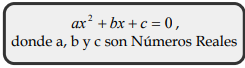 Los coeficientes de la ecuación cuadrática son a, b y c A: Coeficiente del término de grado 2B: Coeficiente del término de grado 1C: Coeficiente del término: libre, independiente, etcEjemplo;               A=7                                           B=-12             C=    3                         ActividadI)Identifica los coeficientes a, b y c en cada ecuación:                     1)          =                     b=                       c=                     2)           a=                    b=                     c=                     3)             a=                    b=                    c=                    4)                      a=                    b=                    c=El siguiente esquema muestra los distintos tipos de ecuaciones cuadráticas:                                            General:       ejemplo: Completa     (a                        Particular: 0       ejemplo:      (a=1)                                                                                                                                                                                                                             Binomial:   (c=0)    ejemplo:            (c=0)Incompleta             (a                                                                  Pura:           (b  ejemplo :           (b=0 )ActividadIdentifica los coeficientes a ,b y c e indica su nombre (recuerda ordenarla)1)            a=              b=               c=2)   a=              b=               c=3)        a=             b=               c=4)      a=             b=               c=5)            a=             b=               c=      Ticket de salida para los alumnos que no ingresan a clases online Identifica los coeficientes numéricos e identifícalas:a)    b)   c)   d)                Enviar las guías a los siguientes correos:               Gladysespinoza0@liceo-victorinolastarria.cl           Jorge.liberona@liceo-victorinolastarria.cl           Lopag16@hotmail.com